PROFILE.Professional experience in graphic desing, web desing, web programing and photography.EXPERIENCE.Web designer /  Apple dealer Mac-Center / Bogota, 2013 – 2015  Website design: look and feel, marketing graphic pieces, prints, news letters design and sends, desing banner web and prints banners.Graphic desinger - Photographer / Arbol Naranja / Bogota, 2011 - 2013Graphic design for advertising pieces, inphographycs, digital design pieces, design pieces for digital printing, design of pieces for offset printing, designing pieces for large format printing and cutting, ending all kind of files, product photography, Photo editing and photo retouching.Web master - Photographer / Dental Care / Bogota, 2009 - 2011Designer and website administrator, mailing campaigns and intra oral medical photographer.Graphic designer - Photographer / Spring Step Shoes / Bogota,  2006 - 2009Graphic design pieces for offset printing, graphic design pieces for large-format digital printing, design display cases for product design, interactive manuals, product photography.Graphic designer / Sign Supply / Bogota,  2004 - 2006Color management for printing large-format, color profiling, graphic design pieces for printing large-format   plottermanagement of digital printing, cutting plotter management.EDUCATION.- Master Web technologies University of Castilla - La Mancha Albacete Spain, 2014.- Forum "Online Marketing". Bogotá,  2010.- Flash and multimedia applications - Javeriana University. Bogota, 2007.- Professional Photography and Technological Camarography -  CIDE. Bogota,  2003.- Graphic design - CUN second half. Bogota, 1998.- Bachelor of Graphic Arts and Applied - Enrique Olaya Herrera school. Bogota, 1992.SKILLS.Css, html, Javascript, Illustrator, Photoshop, Dreamweaver,  Woocommerce, wordpress, Google Adwords, MailChimp, FileZilla ftp, Adobe Muse, Brackets io, Microsoft Office, Microsoft Excel, Microsoft Power,Point, Acrobat pro, FireWorks, Media Encoder, Keynote, Pages and Numbers.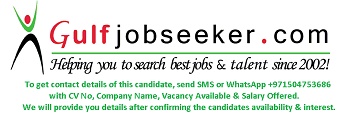  Gulfjobseeker.com CV No: 255848E-mail: gulfjobseeker@gmail.com